 FICHA DE AVALIAÇÃO 2ESCOLA: __________________________________________________________________________________  NOME: _________________________________________ N.º:______ TURMA: _________ DATA: __________Grupo IPara cada uma das questões deste grupo, selecione a opção correta de entre as alternativas que lhe são apresentadas.Qual é o período da função f definida por fcos 	B)  	D) Sobre o retângulo [ABCD] da figura sabe-se que: 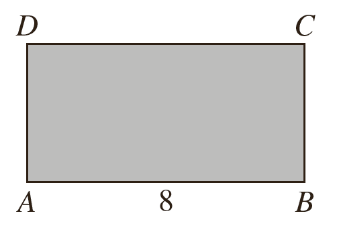 Qual é a medida  ?4 	C) 10 	D) Um bloco com um peso de 500 N está seguro por uma corda numa rampa com 30° de inclinação. 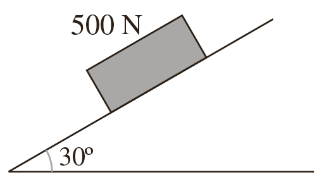 Supondo que a rampa é lisa, que força, em newtons, se deve aplicar na corda, segundo a direção da rampa, para que o bloco não se mova? 250 	C)  	D) Considere, num referencial o.n.  , os planos, e  , definidos pelas seguintes equações: IREm que opção estão indicados os valores de  e de  de modo que os planos sejam perpendiculares?  e 	C)   e    e   	D)   e  Num referencial o.n. do plano, sabe-se que  e .Se os vetores forem colineares, qual é o valor de  ? 	C)  	D)Grupo IINas questões seguintes, apresente o seu raciocínio de forma clara, indicando todos os cálculos que tiver de efetuar e as justificações necessárias.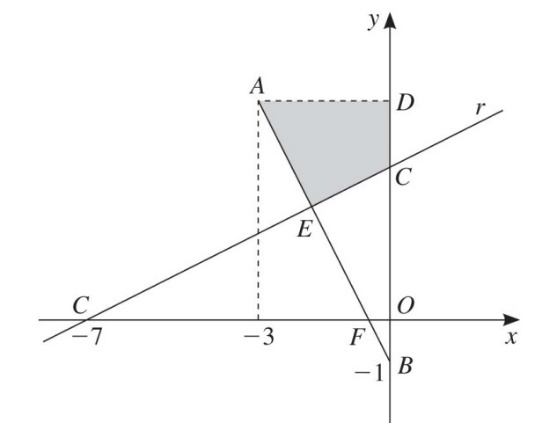 No referencial o.n. da figura, encontra-se representada a reta r perpendicular a [AB].Sabe-se que:A e B têm coordenadas, respetivamente, (–3, 5) e (0, –1) ;a reta r interseta o eixo  no ponto de abcissa –7 ;E é o ponto de interseção da reta r com [AB];F é o ponto de interseção de [AB] com o eixo Mostre que uma equação da reta r é:Seja  a inclinação da reta r. Determine o valor exato de:Determine as coordenadas do ponto E, interseção de [AB] com a reta r.Escreva uma condição que defina a região sombreada [ADCE], incluindo as fronteiras indicadas.Determine o valor exato da área da região sombreada.De dois vetores do plano  e   sabe-se que:o ângulo entre os dois vetores é obtuso;sinDetermine .Na figura está representada, em referencial o.n.  , uma pirâmide quadrangular regular reta [OABCV] .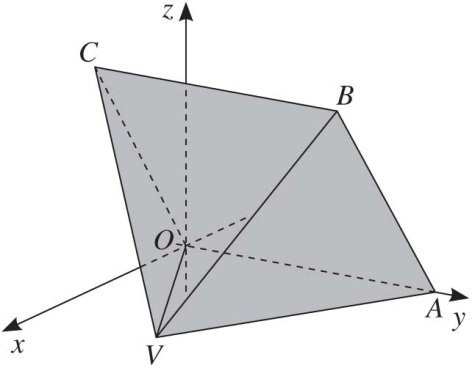 Sabe-se que:o plano OAB tem equação cartesiana a face [OVA] pertence ao plano  ;A tem coordenadas (0, 5, 0) e B tem coordenadas (3, 5, 4) ;a reta VC é definida pela equação vetorial IRDetermine as coordenadas do vértice V .Escreva uma equação cartesiana do plano VCB.Seja M  V . Escreva uma equação do plano que passe por M e que seja paralelo ao plano da base da pirâmide.Determine o valor exato do volume da pirâmide.